ОБРАЩАТЬСЯ К ЛОГОПЕДУ НЕОБХОДИМО:если Вы заметили, что ребенку уже 2 года, а в его активном словаре нет ни единого слова;если Вы заметили, что речевое развитие было в норме (он активно разговаривал), но вдруг ребенок замолчал, перестал говорить;если Вы почувствовали, что ребенок стал запинаться, заикаться, стал стесняться собственной речи;если ребенку 2-3 года, а малыш не понимает обращенной к нему речи, не выполняет простые  поручения-инструкции;если ребенку 4-5 лет, а его невозможно понять, т.к. у него нет или искажены звуки речи;если ребенку 4-5 лет, а он не умеет строить предложения, путает слоги в словах, не может пересказать простой рассказ, составить рассказ по сюжетным картинкам;если ребенку 6-7 лет, и он испытывает трудности в чтении (путает буквы, меняет местами слоги в словах, не понимает прочитанного);если ребенку 6-7 лет, а  у ребенка трудности в письме (путает буквы в написании слов, меняет буквы и слоги местами в написанных словах, не понимает задания взрослого);если у ребенка или взрослого человека смазанная, быстрая, непонятная речь;если человек перенес инсульт и  у него, либо полностью отсутствует речь, либо она непонятна.Желаю Вам удачи в занятиях со специалистом, и только положительных результатов от этих занятий! 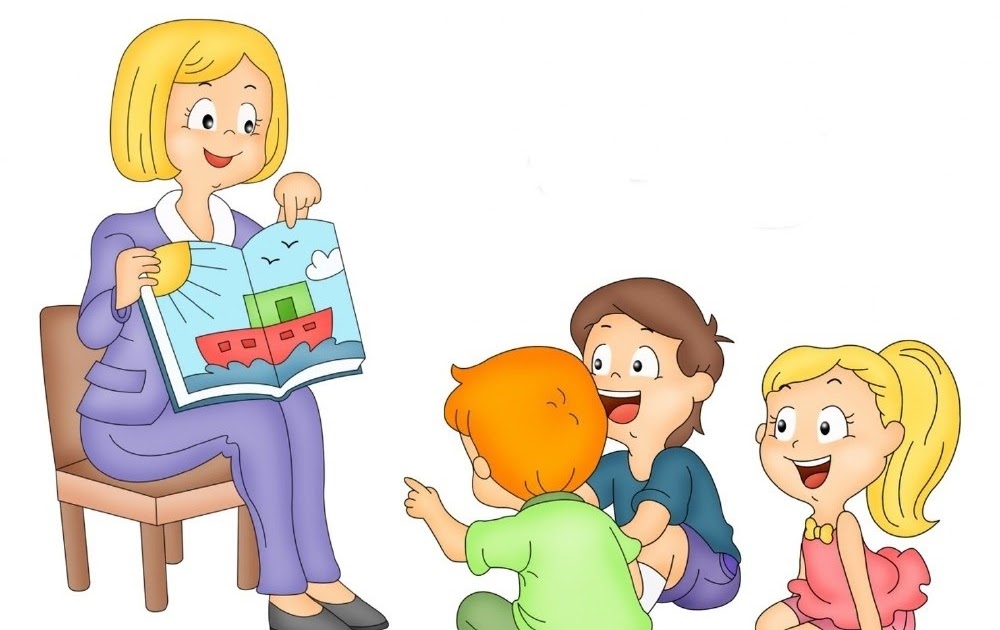 